Под псевдонимом «Зимин»…04.03.2020   «Герои Советского Союза - акмолинцы»   №27 5 марта 2020 года 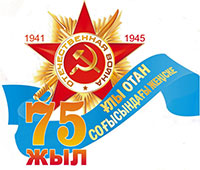 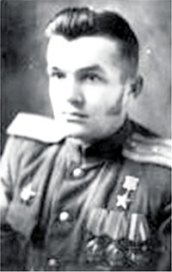 Героям-землякам - слава!
Николай Васильевич Зебницкий - бывший командир партизанского отряда особого назначения «Вторые» Народного комиссариата государственной безопасности СССР, старший лейтенант.Родился 17 декабря 1919 года в с. Новосухотино (ныне г. Тайынша) Красноармейского (Тайыншинского) района Кокчетавской области (СКО), в семье крестьянина. В 1938 году в г. Борисоглебске Воронежской области окончил железнодорожную школу №48 (ныне СОШ №12) и одновременно трехмесячные педагогические курсы. Два года работал учителем начальных классов в школе № 7 на станции Масловка. В ряды РККА был призван Новоусманским РВК в январе 1940 года и направлен на учебу в Орловское пехотное училище.В действующей армии с начала Великой Отечественной войны. Участвовал в оборонительных боях против немецких войск под Витебском и Смоленском. В сентябре-ноябре 1941 года в должности командира взвода отряда особого отдела НКВД Западного фронта выполнял спецзадания в тылу противника на территории вышеназванных областей. Провел 4 боевые операции, в которых его взвод истребил до 100 гитлеровцев, захватил 20 повозок с грузами, а сам он лично уничтожил офицера и 10 солдат врага.В начале апреля 1942 года в составе сформированной НКВД Белорусской ССР и особым отделом Западного фронта из 50 человек в полосе 16-й армии перешел линию фронта и приступил к организации партизанской борьбы на оккупированной территории. Младший лейтенант Н. Зебницкий (оперативный псевдоним «Зимин») был назначен комиссаром партизанского отряда НКГБ БССР «Вторые», официально носившего имя Ф. Дзержинского.В начале июля группе была передана информация, что в определенном районе проследует немецкий офицер с секретными документами. Для его захвата была организована засада у деревни Пильня Краснопольского района Могилевской области. В ходе завязавшегося боя документы с важными сведениями о расположении и состоянии вражеских частей партизанами были добыты, но погиб командир отряда Павел Кочуевский. Его заменил комиссар Зебницкий. Под его руководством отряд действовал до ноября 1943 года, проводил диверсионно-разведывательные операции на территории Могилевской, Гомельской, Орловской, Смоленской, Полесской и Черниговской областей. В течение 20 месяцев действия спецотряда во вражеском тылу в Центр регулярно направлялась развединформация о размещении фашистских войск, перемещении железнодорожных эшелонов, автомобильной и бронетанковой техники. Именно бойцами «Вторых» 30 октября 1942 года был пущен под откос первый немецкий бронепоезд. В результате боевых операций уничтожены 5 эшелонов с техникой и живой силой противника, 19 автомобилей, убиты 377 немецких солдат, разгромлены 13 волостных управлений. При ликвидации тюрьмы в Василевичах освобождены 90 человек,   которым  угрожала  смертная казнь. Благодаря умелой агитационной работе на сторону партизан перешел полицейский отряд в составе 27 человек с полным вооружением. Был разгромлен вражеский гарнизон в деревне Новая Буда Костюковичского района Могилевской области.27 февраля 1943 года отряд «Вторые» совместно с другими участвовал в разгроме гарнизона в райцентре Крюковка. Уничтожены городская и районные комендатуры, маслозавод, тюрьма, банк. Взяты трофеи в виде оружия, боеприпасов, продуктов питания и сейфов с важными документами.Если эту операцию партизаны провели без единой потери, то в последующем в ожесточенных боях погибли 25 бойцов отряда «Вторые». Их ряды пополнялись за счет местного населения и бывших военнопленных. Численность отряда возросла до 219 человек. На его базе по приказу Центра были сформированы новые разведывательные группы «Вперед», «Днепр», «Кровные». Дальнейшая деятельность была развернута в Хойникском и Василевичском районах. В конце ноября 1943 года отряд соединился с наступавшими частями Красной армии.Указом Президиума Верховного Совета СССР от 1 января 1944 года «За образцовое выполнение боевых заданий в тылу врага и особые заслуги в развитии партизанского движения в Белоруссии» старший лейтенант Зебницкий Николай Васильевич был удостоен высокого звания Героя Советского Союза с вручением ордена Ленина и медали «Золотая звезда». В числе других наград: второй орден Ленина, ордена Красного Знамени, Красной Звезды и множество медалей.После окончания войны Зебницкий служил в органах государственной безопасности СССР. В марте 1955 года был уволен в запас в звании майора госбезопасности. Жил и работал в г. Ростове-на-Дону, затем в г. Гомеле. Активный участник партизанского движения, прославившийся как народный мститель, умер 29 ноября 1975 года. Похоронен в г. Гомеле, на кладбище «Осовцы». В декабре 2007 года в честь Н.В. Зебницкого на здании управления КГБ по Гомельской области была установлена мемориальная доска. На родине Героя, в г. Тайынше, его именем названа улица.Марат НУРСЕИТОВ,
по материалам областного госархива и ЦГА МО РФ.